Dysphagia checklistAre you finding it hard to eat or drink?If you experience any of the above ou may benefit from an assessment of your eating and drinking. If you have a learning disability you may be eligible for assessment by Speech and Language Therapy at The Newham Health Team for Adults with Learning DisabilitiesIf you do not have a learning disability please ask your GP to refer to community Speech and Language Therapy for assessment 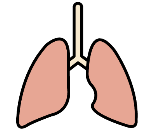 Have frequent chest infections (aspiration pneumonia)?YES NO 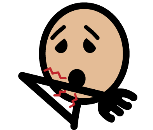 Cough during or after eating or drinking?YES NO 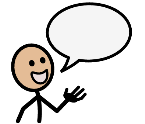 Have a watery/gurgly voice at mealtimes?YES NO 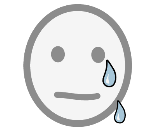 Get watery eyes when eating or drinking?YES NO 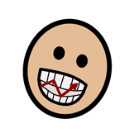 Have difficulty chewing foods even when soft?YES NO 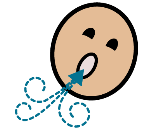 Become out of breath while eating?YES NO 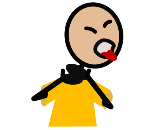 Experience pain on swallowing?YES NO 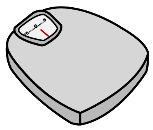 Have unplanned weight loss?YES NO Find that you are avoiding foodsYES NO 